2030 Calendar2030 Calendar2030 Calendar2030 Calendar2030 Calendar2030 Calendar2030 Calendar2030 Calendar2030 Calendar2030 Calendar2030 Calendar2030 Calendar2030 Calendar2030 Calendar2030 CalendarAndorraAndorraAndorraAndorraAndorraAndorraAndorraAndorraJanuaryJanuaryJanuaryJanuaryJanuaryJanuaryJanuaryFebruaryFebruaryFebruaryFebruaryFebruaryFebruaryFebruaryMarchMarchMarchMarchMarchMarchMarchSuMoTuWeThFrSaSuMoTuWeThFrSaSuMoTuWeThFrSa123451212678910111234567893456789131415161718191011121314151610111213141516202122232425261718192021222317181920212223272829303124252627282425262728293031AprilAprilAprilAprilAprilAprilAprilMayMayMayMayMayMayMayJuneJuneJuneJuneJuneJuneJuneSuMoTuWeThFrSaSuMoTuWeThFrSaSuMoTuWeThFrSa12345612341789101112135678910112345678141516171819201213141516171891011121314152122232425262719202122232425161718192021222829302627282930312324252627282930JulyJulyJulyJulyJulyJulyJulyAugustAugustAugustAugustAugustAugustAugustSeptemberSeptemberSeptemberSeptemberSeptemberSeptemberSeptemberSuMoTuWeThFrSaSuMoTuWeThFrSaSuMoTuWeThFrSa1234561231234567789101112134567891089101112131414151617181920111213141516171516171819202121222324252627181920212223242223242526272828293031252627282930312930OctoberOctoberOctoberOctoberOctoberOctoberOctoberNovemberNovemberNovemberNovemberNovemberNovemberNovemberDecemberDecemberDecemberDecemberDecemberDecemberDecemberSuMoTuWeThFrSaSuMoTuWeThFrSaSuMoTuWeThFrSa12345121234567678910111234567898910111213141314151617181910111213141516151617181920212021222324252617181920212223222324252627282728293031242526272829302930312030 Holidays for Andorra2030 Holidays for Andorra2030 Holidays for AndorraJan 1	New Year’s DayJan 6	EpiphanyMar 5	Shrove TuesdayMar 14	Constitution DayApr 18	Maundy ThursdayApr 19	Good FridayApr 21	Easter SundayApr 22	Easter MondayMay 1	Labour DayJun 9	PentecostJun 10	Whit MondayAug 15	AssumptionSep 8	Our Lady of MeritxellNov 1	All Saints’ DayDec 8	Immaculate ConceptionDec 24	Christmas EveDec 25	Christmas DayDec 26	Boxing Day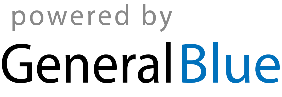 